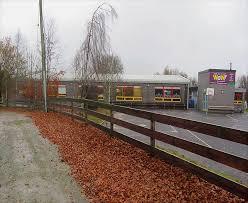 ContentsAppendix 1 – Roles and responsibilitiesAppendix 2 - Guiding DefinitionsIntroduction:The Board of Management (BOM) of Scoil Bhríde, Athgarvan has adopted this policy on 8th May 2023, following consultation with all staff members. The policy is formulated in light of the Labour Relations Commission’s Codes of Practice S.I. No.17/2002 and S.I. 208/2012 for addressing bullying in the workplace and harassment/sexual harassment respectively, together with the Health & Safety Authority Code of Practice (2007) on the prevention and resolution of bullying at work. Core Principles of PolicyThis school is committed to a positive work environment where work is done in an atmosphere of respect, collaboration, openness and equality. Adult bullying and harassment will not be tolerated by this school. All employees have the right to be treated with dignity and respect. Management is committed to intervening in an appropriate manner - utilising one of the accepted Management/INTO procedures - to investigate and deal with allegations of bullying or harassment. Confidentiality is crucially important to the process and should be always adhered to. The provisions of DES Circulars 61/2017 and 62/2017 with respect to the assault of teachers and SNA will be applied, as appropriate.  Aims and Objectives:The objectives of this policy are to:outline good practice around promoting dignity and respect in the workplaceraise awareness among employees and visitors about the importance of fostering positiverelationshighlight the distinction between a workplace and other settingsprovide guidelines for good practiceprovide protocols for respectful interactions in the workplace for staff, visitors, parents, andothers, defining what are acceptable and unacceptable behaviourshighlight various procedures to be used in addressing conflict, staff relation difficulties, adultbullying or harassment, complaints and/or grievances that may arise.Rationale:This school is committed to a positive work environment where work is done in an atmosphere of respect, collaboration, openness and equality. Adult bullying and harassment in the workplace are phenomena which this school will seek to prevent and will not tolerate. All employees have the right to be treated with dignity and respect. Management is committed to intervening in an appropriate manner - utilising one of the accepted Management/INTO procedures - to investigate and deal with allegations of bullying or harassment. The provisions of Circular 40/97 on Assaults on Staff in Primary Schools will be utilised as appropriate.The Board of Management adopts the definition of adult bullying as set out by the Task Force (2001): "Workplace bullying is repeated inappropriate behaviour, direct or indirect, whether verbal, physical or otherwise, conducted by one or more persons against another or others, at the place of work and/or in the course of employment, which could reasonably be regarded as undermining the individual's right to dignity at work. An isolated incident of the behaviour described in this definition may be an affront to dignity at work but, as a once off incident, is not considered to be bullying".Harassment is covered by Employment Equality legislation and is based on a person’s standing within one of the nine categories (or grounds) specified in that legislation (gender, marital status, religion, sexual orientation, etc.). Harassment is defined in law as “unwanted conduct” related to one or more of the discriminatory grounds which “has the purpose or effect of violating a person’s dignity and creating an intimidating, hostile, degrading, humiliating or offensive environment for the person”.It is recognised that bullying and harassment complaints may arise among work colleagues but may also arise in relation to any adults or visitors (including parents or guardians) in the school. In either case, the commitment to a positive workplace, where dignity at work is respected, prevails.This policy complements other policies including the Anti-Bullying Policy that addresses bullying behaviour involving children as well as the Communication Policy that sets out a grievance procedure, which directly informs this policy.Procedures:Establishing a Positive ClimateDignity at Work CultureA culture of Dignity in the Workplace underpins the two key Dimensions contained in Looking at our Schools (2022) namely, ‘Teaching and Learning’ and ‘Leading and Managing’.  Standards that relate directly to Dignity at Work include the requirement to: Establish an orderly, secure, and healthy learning environment and maintain it through effective communication Manage the school’s human, physical and financial resources so as to create and maintain a learning organizationManage challenging and complex situations in a manner that demonstrates equality, fairness and justiceDevelop and implement a system to promote professional responsibility and accountabilityPromote a culture of respect and dignity that accommodates diversity The school’s senior and middle leadership team have significant responsibility for promoting positive relations across the school. In addition, each staff member, by virtue of the role they play in the workplace, also has significant responsibilities in this regard.  The following key practices are very important for promoting positive working relations. Their presence within the school can determine the school climate, culture, and the dynamics of working relations among staff.Good, open, communicationRegular, transparent, open, direct, and respectful communication is encouraged. Communication involves sharing information, seeking information and/or requesting information. “If we don’t know, we can ask”.As part of this process, individuals may wish to raise issues with each other, within teams, with the principal or with the Board of Management. Where issues relate to differences of opinion, each party should be aware of the appropriate procedures and how they operate, open to hearing and addressing other viewpoints and responding in a constructive manner to any matters raised. Staff are encouraged and facilitated to share information and best practice. The principal may have to share certain information with individuals relating to issues or complaints that have come to his/her attention. The sharing of information in no way implies guilt or wrongdoing. In the interest of justice and fair procedures, individuals are entitled to be made aware of any complaints or issues that relate to them.Education Act S.22:  Functions of the principal and teachersThe principal of a recognised school and the teachers in a recognised school, under the direction of the principal, shall have responsibility, in accordance with this Act, for the instruction provided to students in the school and shall contribute, generally, to the education and personal development of students in that schoolWithout prejudice to subsection (1), the principal and teachers shallencourage and foster learning in studentsregularly evaluate students and periodically report the results of the evaluation to the students and their parentscollectively promote co-operation between the school and the community which it serves andsubject to the terms of any applicable collective agreement and their contract of employment, carry out those duties thatin the case of teachers, are assigned to them by or at the direction of the principal, and`in the case of the principal, are assigned to him or her by the Board.It is important to note that as the person responsible for the day-to-day management of the school, the principal may have cause to speak with individuals related to ‘giving direction’, ‘the instruction provided’, ‘the education and personal development of students’, ‘evaluations of students’ (i.e. assessments). There may also be conversations relating to following agreed procedures, policies and/or carrying out contractual duties.Conversations such as these are commonplace in workplaces and should not be construed as being part of a grievance, complaints, or disciplinary procedure unless the parties are clearly informed that this is the case. It is incumbent on all parties to show respect and adhere to the principles of Dignity at Work, due process, and fair procedures during any such conversations. See Appendix 1 for detailed Roles and ResponsibilitiesProcesses of decision makingIn accordance with the Education Act, 1998, the BoM and the principal are responsible for the quality of teaching and learning in the school and for the management of staff. Some decisions are relatively automatic, particularly if governed by legislation, statutory guidelines, circulars and/or clearly established and agreed procedures. Stakeholders, including staff, parents, pupils, and others are frequently consulted around policies, procedures or decisions which can impact on the school. These consultations are important.  Decisions following consultations are made by the relevant authority within the school, i.e., the BoM decides school policy and the principal makes decisions in relation to the day-to-day management of the school. While decisions take account of the consultative process, the final decision is based on what is in the best interest of the pupils, teaching, learning, leadership, and management in the school context. Effective school policies and proceduresAll stakeholders should be aware of and have access to copies of relevant school policies and procedures. Key policies include those relating to Admissions, Child Protection, Code of Behaviour, Health and Safety, Substance Use, Protected Disclosures, Data Protection, Anti-Bullying, Acceptable Use Policy (for internet and social media). Procedures that relate to employees are outlined in a range of departmental circulars, contracts of employment, codes of conduct e.g., Professional Code of Conduct for Teachers, statutory instruments, health and safety procedures and agreed disciplinary procedures. Procedures for dealing with issues that arise from time to time can be found in the school’s code of behaviour, the parental complaints procedures, procedures for dealing with staff relations.These policies adopted and approved by the school’s BoM guide practice.Mutual respectEvery member of staff performs a different role in the school and each staff member is fully entitled to be always treated with dignity and respect. The principal teacher is both a staff member and a team leader with overall responsibility for the day-to-day activities in the school. Functions and responsibilities may be delegated to the other members of the Leadership Team in the school, Deputy Principal and Assistant Principal(s). As well as being responsible for their individual classes, each teacher has a responsibility to adhere to school policies. SNAs and Ancillary Staff also have responsibilities in terms of duties and tasks and likewise must adhere to school policies.Where an individual chooses to raise an issue with a colleague, mutual respect dictates that this would be done on a 1:1 basis initially. Those involved should be aware that confidentiality is of utmost importance. Criticisms or complaints aired publicly, shared on-line, or to third parties circumvent fair process and breach the dignity at work policy.  A sense of fairnessIndividuals should be aware of the importance of demonstrating a sense of fair play, tolerance, and goodwill. Exercising sound judgement based on relevant information, common sense and reasonableness are also significant factors in promoting positive staff relations and positive relations across the school community. For example, working to achieve an agreed solution that both parties can ‘live with’ will result in better long-term relationships.It is important to note that fairness is often a matter of perception and that one should always strive not just to be fair, but to be seen to be fair.A supportive, affirmative, and collaborative atmosphereIt is the responsibility of everyone in the workplace to conduct themselves in a manner which is supportive of their colleagues and to alter any behaviour not conforming to this standard when brought to their attention.  Individual staff members do not work in isolation and are required by this policy to collaborate with school leadership and colleagues in relation to teaching and learning in the school. School leaders at all levels are reminded that it is their duty to acknowledge and affirm staff members in their work.  This duty applies also to the BoM as a corporate body in its management of the school.  Procedures in Response to an Allegation of Bullying or HarassmentConflict resolutionWhile the origins of a conflict can be complex it generally presents as two or more people disagreeing over issues of organisational substance, having a personal disagreement and/or experiencing difficulties with each other. The principal, staff, and/or management may spend significant amounts of time dealing with conflict situations, either as a third party in trying to resolve matters or as one of the parties to the conflict. In so far as the school as a workplace is concerned, it is important to recognise that:over time conflict is inevitable and it is critical to resolve conflict at the earliest   opportunity ideally at an ‘informal stage’.In most cases, individuals deploy conflict resolution skills, effectively and constructively. This is done by:  active listeningidentifying the source of conflictaddressing the issue early and in a constructive mannerputting forward options for resolution which may include clarifying perspectives, reaching compromisesacknowledging if errors have been made and likewise accepting that errors may have been made by another party, or that misunderstandings may have occurredbeing willing to put forward solutions with a view to resolving the issueclosing the mattermoving on.This policy seeks to promote a culture of open communication where conflicts can be aired and resolved respectfully, constructively, speedily and in a reasonable manner without recourse to the more formal procedures. Such a resolution allows staff move on from conflict and repair relations. Where parties are unable to resolve their issues using the Dignity at Work policy, they can be referred to other agreed procedures.Section E – Recognised Conflict Resolution ProceduresThe following Conflict Resolution Procedures have been arrived at between various parties, including unions and management bodies, over many years.  The BoM of ______________ has formally adopted these as part of this Dignity at Work Policy.  The formal steps of these procedures are to be used in the resolution of all interpersonal disputes following honest and sincere efforts to resolve the issues informally.  Choose the appropriate procedureHaving identified the difficulties and referenced the Dignity at Work Policy with a view to resolving them informally, individuals may decide to work through more formal procedures.It is important to note that all procedures are designed to resolve issues with the mutual agreement of the parties at an informal stage, or by relying on third party intervention. Before engaging in any formal procedure third parties should establish the steps taken by both sides to resolve issues prior to invoking formal procedures.Parental Complaints ProcedureThis procedure should be followed in the case of a conflict between a parent and teacher. The procedure has 5 stages, the first two of which are informal.  It places the emphasis on addressing staff relations difficulties in a consensus and voluntary type approach and it includes a mediation facility.  If no resolution is reached after Stage 3, the BoM will investigate the matter and issue a binding judgement. Confidentiality should be adhered to by all parties involved in the complaint. The use of a digital recording device at meetings is not permitted at any time. Click here to download the Parental Complaints ProcedureINTO Procedure to Address Staff DifficultiesThis procedure should be used in the case of a conflict between staff members, including the principal. It is specific to the matter of allegations of bullying, sexual harassment, or other specific discriminatory harassment, that may occur in the workplace or otherwise in the course of employment. Confidentiality should be adhered to by all parties involved in the complaint. The use of a digital recording device at meetings is not permitted at any time.  Click here to download the INTO Procedure to Address Staff DifficultiesAt: https://www.into.ie/help-advice/staff-parent-relations/procedure-to-address-staff-difficulties/ Grievance ProcedureThis procedure is available to teachers/principals who have a grievance against The BoMThe Chairperson of the BoMThe PrincipalConfidentiality should be adhered to by all parties involved in the complaint. The use of a digital recording device at meetings is not permitted at any time. Click here to download the Grievance ProcedureAt: https://www.into.ie/help-advice/staff-parent-relations/grievance-procedure/Bullying / Harassment ProcedureThis procedure is available in cases of:adult bullyingsexual harassmentharassment on other specified discriminatory grounds which could, in the circumstances, be regarded as offensive, humiliating or intimidatingConfidentiality should be adhered to by all parties involved in the complaint. The use of a digital recording device at meetings is not permitted at any time. Click here to download the Bullying / Harassment ProcedureAt: https://www.into.ie/help-advice/staff-parent-relations/grievance-procedure/INTO / Management Mediation ProcedureIntroductionPositive staff relations are the key to a productive and satisfying working environment. In this regard, both management and INTO emphasise the importance of a work culture which promotes open and constructive dialogue, which facilitates issues being aired in a transparent and fair manner and allows for difficulties to be addressed. Examples of the difficulties arising from time to time in school staffs, include perceived lack of consultation in decision making, DES circulars not being distributed, alleged bullying, inability of staff to collaborate.Management and the INTO have developed a specific procedure to address staff relations difficulties/conflicts which is contained in the booklet Working Together*. This procedure includes a mediation facility whereby a trained mediator from the INTO/management panel may work with a staff member in order to achieve a framework to address/resolve the issues of difficulty or controversy.Obtaining Prior ApprovalAs the mediation facility is paid for by INTO and management jointly, it should be clearly understood that prior written approval for same must be obtained from INTO Head Office and from the office of the school’s patron. It is the responsibility of the INTO District Representative to obtain the approval of INTO Head Office and similarly it is a matter for the BoM, to obtain the approval of the office of the patron. In addition, and as appropriate, the INTO district representative should liaise directly with the local CPSMA Representative/Diocesan Secretary.Accessing the ServiceThe following guidelines apply to accessing the service:Where members of staff wish to address staff relations difficulties which they should, in the first instance, consider the scope of the Working Together booklet and assess if matters can be resolved at school level through the utilisation of any of the recommended good practices/procedures set out therein. This should include consideration of internal staff communication and decision-making systems and opportunities for conflict resolutionStaffs should consult their INTO district representative in order to obtain advice and assistance regarding the issues of difficulty and the possibility of resolution of matters at school levelWhere, notwithstanding the efforts made pursuant to nos. 1 and 2 above, members of staff wish to access the mediation facility, they should appraise their INTO staff representative who should in turnClarify how many members of staff wish to participate in mediation bearing in mind that the process is voluntaryConsult further with the INTO district representativeAt the appropriate time, advise the chairperson of the board of management and
seek the approval of the chair/board for proceeding with mediationThe INTO district representative will liaise directly with the chairperson of the board of management and with INTO Head Office. The chairperson of the board of management will in turn liaise with his/her respective Diocesan office in order to seek the approval of the patron for the mediationThe INTO officials / management representatives involved will assess the situation and if mediation is approved, the INTO district representative will liaise directly with the staff/staff representative and the chairperson of the board of management in order to agree the name of a suitable mediatorPreparation for MediationThe staff representative may arrange for the mediator to be informally appraised of:the key issues of difficultythe parties involvedthe initiatives taken at school level to address mattersa general outline of any progress made (if applicable)an indication of the outstanding issues.Alternatively, (and where for example the staff representative is a party to the issues of difficulty), the mediator may be informally provided with background information by the INTO district representative, the chairperson of the board of management or a management representative. However, it is important to note that as part of the initial stages of mediation, the mediator shall arrange to directly hear from the members of staff involvedAs part of the mediation process, members of staff will be required to confirm that they will constructively participate, will be flexible in order to achieve resolution and will abide by the recommendations of the Mediator.Mediation ProcessThe mediator at all times acts in good faith. His/her role is to directly hear the parties, assess the issues and endeavour to reach a resolution/compromise through dialogue with the parties. He/she will normally arrange an initial meeting of the staff concerned in order to outline the process. He/she will then arrange further meetings as appropriate, on an individual or collective basis. The mediator shall:Review all relevant documentation (if any);Arrange to meet with the parties for the purpose of directly hearing and assessing the issues;Decide on whether it is possible to achieve a framework for resolution in light of the attitudes of the parties; andWhere the mediator decides to proceed, he/she shall commence a process of negotiation/meetings with the parties and draft a conclusion when the process is finished which may include a framework for resolution of the difficulties.The conclusion of the mediator shall solely state whether mediation has achieved or failed to achieve a resolution. The conclusion shall be available to the parties together with the framework for resolution if same has been agreed.As a rule, the mediator shall endeavour to complete the process within twenty school days. In terms of meetings between the mediator and members of staff, it is recommended that these should take place outside of school time. Where this is not possible the mediator should clarify with the chairperson of the board of management whether other in-school arrangements can be made.It is recognised that follow-up meetings by a mediator with staff may be very useful, particularly if a period of months has intervened between the mediation process and the follow-up meeting. The follow-up meeting allows the mediator to engage with staff regarding any progress made on the mediation agreement. However, the number of follow-up meetings should be limited to a maximum of two.Finally, it is essential to understand that the success of any mediation process is dependent on goodwill, flexibility and ongoing effort among staff to reach a settlement and work towards achieving the recommendations set out in the framework for resolution. Other initiatives such as training or counselling may also be appropriate.Summary, Review and RatificationSummaryThe BoM recognises that it has a duty of care towards all school staff. Similarly, school staff have a duty of care towards one another. This policy seeks to set out principles, practices, and procedures to support the exercise of that duty in our school.  Together we are committed to building and maintaining a work environment where respectful, open and equal relationships are the norm.In summary, we are committed to having a good and safe place to work, where every individual’s dignity is respected.    ReviewThe BoM will review this policy periodically, but at least once every two years.  The Policy must be reviewed by Staff at the beginning of each school year.  School leaders are asked to be particularly vigilant in ensuring that all new or temporary staff are fully appraised of the Policy and of their rights and obligations under it.RatificationThis Policy was reviewed and ratified by the BoM on the following dates: -Initial Ratification 	8th May 2023Review 1		April 2024Review 2		_______________________Review 3		_______________________Signed:  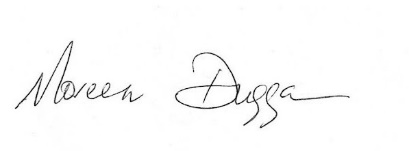 Chairperson, Board of ManagementAppendix 1Roles and Responsibilities GuidelinesThe BoM endorses the Guidelines below as an aid to clarifying roles and responsibilities for everyone in the school community.  Clarity around roles and responsibilities is essential in relation to the implementation of a proper Dignity at Work Policy.Appendix 2Guiding DefinitionsBullying behaviour generally amounts to psychological, emotional or physical abuse which causes serious pain and suffering. Studies have shown that any person may become a target, irrespective of their personality or ability. In addition to its unacceptable effects on persons who are its targets, workplace bullying and harassment is extremely detrimental to organisational effectiveness.Examples of Bullying:Verbal abuse/insults or undermining remarks;Excessive monitoring of work that is not universal or fair;Deliberately withholding work-related information;Exclusion with negative consequences;Repeated humiliation, ridicule or belittling efforts, often in front of others;Verbal abuse, including but not limited to shouting, use of obscene language or spreading malicious rumours;Showing hostility through sustained unfriendly contact or exclusion; andInappropriate overruling of a person’s authorityReducing a job to routine tasks well below the person’s skills and capabilities without prior discussionSuch behaviours need not and should not be part of a workplace. This policy aims to ensure that a positive environment prevents such behaviours from occurring. Where bullying or harassment does occur or is alleged to have occurred, there are means of tackling it through the agreed procedure.An isolated incident of inappropriate behaviour may be an affront to dignity at work but as a once off incident is not considered to be bullying. Fair and constructive criticism of an employee’s performance, conduct or attendance does not constitute bullying. Complaints relating to instructions issued by a supervisor and/or manager, assignment of duties, terms and conditions of employment or other matters which are appropriate for referral under the normal grievance procedure do not constitute bullying.Complaints that are appropriate for referral under the normal grievance procedure are usually relatively straightforward to formulate as they refer to a specific issue or incident. Bullying, on the other hand, is repeated, inappropriate behaviour which is specifically targeted at the recipient in order to undermine his or her dignity. Complaints of bullying are sometimes difficult to articulate as it may involve a series of small seemingly innocuous incidents which culminate to create an intimidating hostile working environment.Harassment is any act of conduct including spoken words, gestures or the production, display or circulation of written words, pictures or other material if the action or conduct is unwelcomed by the employee and could reasonably be regarded as offensive, humiliating or intimidating. Harassment is inappropriate behaviour based on the relevant characteristic of the staff member or adult in school. Harassment may relate to the following grounds covered by the Employment Equality Act: marital status, family status, sexual orientation, religious belief (or none), age, disability, race or colour, nationality or ethnic or national origin or membership of the Traveller Community such as race, religion, age or any of the other grounds covered by the Act. Harassment may consist of the a single incident or repeated inappropriate behaviour.The following are examples of inappropriate behaviour which may constitute harassment. These examples of harassment are illustrative but not exhaustive:Verbal harassment such as jokes, derogatory comments, ridicule or song;Written harassment such as text messages, emails or through social media;Physical harassment such as jostling or shoving;Intimidatory harassment such as gestures or threatening poses;Visual displays such as posters, emblems or badges;Persistent negative body language; orOstracising a person.Sexual harassment is defined as follows: any act of physical intimacy, request for sexual favours, other acts or conduct including spoken words, gestures or the production, display or circulation of written words, pictures or other material that is unwelcome and could be reasonably be regarded as sexually offensive, humiliating or intimidating. Sexual harassment may consist of a single incident or repeated inappropriate behaviour. It may be targeted at one person or a group. The following are some examples of inappropriate behaviour which may constitute sexual harassment.These examples are illustrative but not exhaustive:Physical conduct of a sexual nature, for example unwanted physical contact such as unnecessary touching, patting or pinching or brushing against another employee’s body.Verbal conduct of a sexual nature, for example unwelcome sexual advances, propositions or pressure for sexual activity, continued suggestions for social activity outside the school after it has been made clear that such suggestions are unwelcome, unwanted and offensive flirtations, suggestive remarks, innuendos or lewd comments.Non-verbal conduct of the sexual nature, for example the display of pornographic or sexually suggestive pictures, objects, written materials, emails or text messages.Unwanted or derogatory comments about dress or appearance.Leering and suggestive gestures.An act of harassment or sexual harassment may occur outside the school premises or normal school hours provided the perpetrator was acting in the course of employment, for example, at a training course, conference or school-related event.Dignity at Work Policy Scoil BhrídeThis policy has been formulated by the school community to establish guidelines and procedures to support a positive climate for the members of our school community.ROLERESPONSIBILITIESDept. of Education, Patron, Management Bodies and UnionsEnsure legislative framework in place for the protection of employees in keeping with due process, fair procedures and the principles of dignity and respect. Agree appropriate procedures for dealing with conduct and competence issues and/or for handling grievances and discipline in the workplaces e.g., Circular 49/2018, Circular 72/2011 Statutory Instrument No 146 2000Board of ManagementAre fully aware of their statutory obligations and ensure compliance with all legislative and policy requirements relating to Dignity in the Workplace and for dealing with conduct and competency issuesSupport the principal and staff in creating and maintaining a climate of security and wellbeing in the schoolProvide training for BoM members in relation to: The BoM’s responsibilities as an employerThe BoM’s role in ensuring dignity and respect in the school communityEnsure that the school has a suitable Dignity at Work Policy which has been agreed by all sections of the school community and is regularly reviewed and consistently implemented and which: Protects employeesDeals with conduct and competence issuesProvide training for staff on workplace expectations and on the procedures to be followedAdjudicate on grievance and discipline issues in accordance with the agreed procedures set out aboveEnsure that the school enshrines values of equality, fairness, and justice Senior & Middle Leadership TeamEstablish an orderly, secure, and healthy learning environment and maintain it through effective communication Manage the school’s human, physical and financial resources so as to create and maintain a learning organisation Manage challenging and complex situations in a manner that demonstrates equality, fairness, and justiceDevelop and implement a system to promote professional responsibility and accountabilityPromote a culture of respect and dignity that accommodates diversity Model and promote dignity, respect, and follow agreed procedures In relation to the school Dignity at Work Policy: -Ensure that the Policy is updated as required and is fit for purposeCommunicate the Policy to all school community stakeholdersExplain the Policy to all staff and others, as the need arisesAbide by the spirit and letter of the Policy in their personal and professional behaviourSet a good example by treating all staff, service providers and any other person with whom they come into contact in the workplace with courtesy and respectBe vigilant for signs of bullying and harassment and take any complaint seriously while remaining impartial and non-judgmentalRespond sensitively to any member of staff who makes a complaint of harassment, sexual harassment, or bullyingRespond promptly to requests from staff members and seek to resolve the matter informally where appropriate and bring such requests to the notice of the principal or Deputy Principal (DP), where appropriate and possibleEnsure that staff members are not victimised for making a bona fide complaint of harassment, sexual harassment, or bullyingMonitor and follow up the situation after a complaint is made so that the behaviour complained of does not recurKeep a record of all complaints and how these were resolvedAll staff membersFamiliarise themselves with the Dignity at Work Policy and support its implementation across the school  Share responsibility for maintaining a working environment in which the dignity of all individuals is respectedComply with this policyBe conscious that their behaviour does not cause offence to colleagues, or any person with whom they come into contact during their workDiscourage bullying and harassment by objecting to inappropriate behaviourReport and/or inform the principal or other person in position of responsibility where there are concerns that this policy has been breached or a colleague is being bullied or harassedFollow agreed procedures to constructively and effectively resolve issues that relate to Dignity at WorkParents, visitors, and pupilsShare responsibility for maintaining a respectful environment in which the dignity of all individuals is respectedComply with this policy.Be conscious that their behaviour does not cause offence to individuals, staff, or any person with whom they come into contact during the course of their workNotify staff about concerns relating to bullying, harassment, and inappropriate behaviourReport and/or inform the principal or other person in position of responsibility if there are concerns that this policy has been breachedFollow agreed procedures to resolve issues constructively and effectively. These include the Parental Complaints Procedure, Dignity at Work procedures, Code of BehaviourComplainantConsider approaching the person directly to make them aware that the behaviour in question is unwelcomeAlternatively consider requesting a person in a position of responsibility to approach the person on their behalfSeek advice if unsure of what is happening and how best to stop itBe prepared to accept that there may have been a misunderstandingBe prepared to work constructively to resolve any difficultiesPerson complained of unacceptable behaviourIf you are approached about your behaviour towards another staff member, listen, take all complaints seriously and be prepared to work to resolve the issueIf there was a misunderstanding it must be clarified with the staff member concernedBe prepared to work constructively to resolve any difficulties Understand that difficulties not resolved under Dignity at Work may be escalated to other equally relevant policies or proceduresCo-operate with any investigationThird Party(Union Representative,Staff members, Other)Provide a supportive space, while remaining impartial and non-judgemental: Provide confidential and active listeningEmpower the individualProvide information on options availableAssist the individual staff member in thinking through options with a view to resolving issuesKeep issues confidential to the parties involvedInvestigatorIndicate clearly to the complainant or person being complained, that you are impartial. Your role is to investigate and report on the facts of what is alleged to have happenedListen to both sidesMaintain Confidentiality - Avoid discussing the case with any person, whether within or outside of the workplace, other than those to whom you must speak during the investigationDo not indicate your views regarding the credibility or otherwise of the complaint or the evidence given by the complainant, the person against whom the complaint is made or any witnessesDo not get drawn into speculation with any party as to the likely outcome of the investigationMaintain a record of all interviews or meetings held during the investigation.Union RepresentativeCo-operate with efforts to resolve complaints locallyBe present at any interviews if the complainant or person complained so wishesCo-operate fully with attempts to conduct the investigation fairly and without undue delayEnsure total confidentiality relating to all proceedings